令和４年4月1日改定熊本市国際交流会館　②イベント要項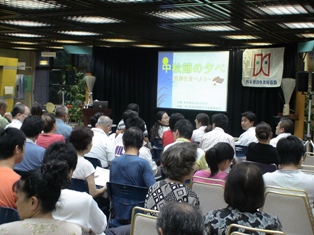 ２Ｆ交流ラウンジ１．利用時間及び貸出備品(１） 開催時間：午前９時～午後8時までの準備、撤去を含む４時間程度。(２） 実施内容：セミナー、シンポジウム、ミニコンサート、映画上映など(３） 場所及び収容人数：２Ｆ交流ラウンジ　約５０㎡（7m＊7m）　 概ね50名以下(４） 貸出備品：パイプイス50脚／机２台(長さ:1.5m、幅:45cm)／プロジェクター仮設スクリーン（150cm×150cm／音響設備：マイク×3本まで他、CDプレーヤー２．申請方法及び許可使用日の1年前から1ヶ月前までに、別紙申請書（様式第2号）を当事業団までに提出してください。使用許可については、当事業団で審議した後、許可書の発行を持って通知します。３．利用にあたっての条件と諸注意等(１） イベントの内容が、国際交流、国際協力、多文化共生、環境、又、まちづくりなど非営利の民間団体の活動を紹介するものと致します。(２） 入場料、参加費等が無料であり、且つ誰でも参加可能な催し物で有ることと致します。（参加者より入場料又はこれに類するものの徴収、又は飲食が目的となる催しは不可。）(３） 会場収容人数の都合上、参加者が概ね２０名～５０名以内になるように調整してください。(４） 各団体の責任において荷物等の搬入、搬出、準備、撤収等を行ってください。但し、当事業団が所有する音響や映像設備の設営は当事業団スタッフで行います。(５） 他の目的の利用者がいる場合もございますので、その配慮を行ってください。(６） 使用を許可された団体が、他の団体への譲渡（又貸し）はお断りいたします。(7） チラシ作成など広報を行う場合は、当事業団を共催と明記してください。(8） 事前に当事業団スタッフとの打合せを行ってください。（様式第２号）②イベント利用申請書令和　　年　　月　　日一般財団法人国際交流振興事業団理事長　小野　友道 様（宛）次のとおり国際交流会館2Fラウンジを、イベントの目的で使用したいので申請します。使用に際しては、関係規則要項等を守るとともに、これらに基づく係員の指示に従います。企画書、又は進行表を添付してください。実施場所は、参加人数や会館利用状況等により変更する場合がございます。使用日令和　　　年　　月　　日（　　）～　　　　日（　　）令和　　　年　　月　　日（　　）～　　　　日（　　）令和　　　年　　月　　日（　　）～　　　　日（　　）令和　　　年　　月　　日（　　）～　　　　日（　　）時　間　　時　　分～　　時　　分まで（準備、撤収時間含む）　　時　　分～　　時　　分まで（準備、撤収時間含む）　　時　　分～　　時　　分まで（準備、撤収時間含む）　　時　　分～　　時　　分まで（準備、撤収時間含む）催物名称団体名所在地〒〒〒〒代表者名担当者名担当者名連絡先E-MAILE-MAIL種類講演会、セミナー ／ ディスカッション ／ 音楽物 ／ 演劇映画上映 ／ 他（　　　　　　　　　　　　　　　　　）講演会、セミナー ／ ディスカッション ／ 音楽物 ／ 演劇映画上映 ／ 他（　　　　　　　　　　　　　　　　　）講演会、セミナー ／ ディスカッション ／ 音楽物 ／ 演劇映画上映 ／ 他（　　　　　　　　　　　　　　　　　）講演会、セミナー ／ ディスカッション ／ 音楽物 ／ 演劇映画上映 ／ 他（　　　　　　　　　　　　　　　　　）参加者数人（予定）人（予定）使用機材(予定)使用機材(予定)スケジュール準備　　　：　　受付　　　：　　開演　　　：　　終演　　　：　　準備　　　：　　受付　　　：　　開演　　　：　　終演　　　：　　